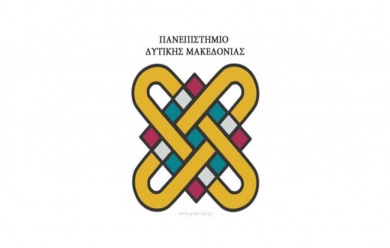 ΠΑΝΕΠΙΣΤΗΜΙΟ ΔΥΤΙΚΗΣ ΜΑΚΕΔΟΝΙΑΣΓΡΑΦΕΙΟ ΔΗΜΟΣΙΩΝ ΣΧΕΣΕΩΝΤηλ. 24610 56226, e-mail: pr@uowm.grΚτήριο Διοίκησης, Πάρκο Αγίου Δημητρίου., Τ.Κ. 50 100, ΚοζάνηΔΕΛΤΙΟ ΤΥΠΟΥΚεντρική Τελετή Υποδοχής Πρωτοετών Φοιτητών Ακαδημαϊκού Έτους 2016-17του Πανεπιστημίου Δυτικής Μακεδονίας στην Κοζάνη.								Κοζάνη, 17/10/2016Με ιδιαίτερη τιμή σας προσκαλούμε να παραστείτε στην Κεντρική Τελετή Υποδοχής Πρωτοετών Φοιτητών Ακαδημαϊκού Έτους 2016-17 του Πανεπιστημίου Δυτικής Μακεδονίας στην πόλη της Κοζάνης.Η Τελετή Υποδοχής θα πραγματοποιηθεί την  Τετάρτη 19 Οκτωβρίου 2016  και ώρα 12:00  στο Αμφιθέατρο του Τμήματος Μηχανικών Πληροφορικής και Τηλεπικοινωνιών.___________________________________________________________________Ο ΠρύτανηςΠανεπιστημίου Δυτικής ΜακεδονίαςΚαθηγητής Αντώνιος Τουρλιδάκης